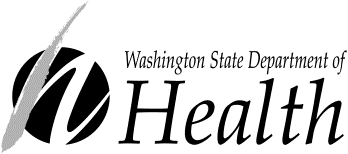 Health Systems Quality AssuranceOffice of Customer ServicePO Box 47857, Olympia, WA 98504-7857Complaint Intake Form
Medical Marijuana ConsultantDate Complaint Filed:        Complainant Information: Name:       	     	     	                                       
(First)  	(Middle)	 (Last)	  		Physical Address:      	     	     	     	
                             (Street Address)   	(City)      	(State) 	(Zip)Mailing Address (if different than above):   
     	     	     	     	
(Street Address)   	(City)      	(State) 	(Zip)Phone:   (     )     -     	Home:   Cell:   Work: Email:      Medical Marijuana Recognition Card # (if you are a patient in the database):Medical Marijuana Patient Information (if complainant filling out on behalf of someone else):Are you filing this report out on behalf of a medical marijuana patient that you are the designated provider for?  Yes       No    If yes, please complete the following: Complainant Information: Name:       	     	     	                                       
(First)  	(Middle)	 (Last)	  		Physical Address:      	     	     	     	
                             (Street Address)   	(City)      	(State) 	(Zip)Mailing Address (if different than above):   
     	     	     	     	
(Street Address)   	(City)      	(State) 	(Zip)Phone:   (     )     -     	Home:   Cell:   Work: Email:      Medical Marijuana Recognition Card # (if you are a patient in the database):Information about the Medical Marijuana Consultant:Please provide as much information as possible regarding the consultant(s) and/or the medically endorsed store the consultant works at. Consultant Name:      Store Name:                                        Store Address:      	     	     	     	
                         (Street Address)   	(City)      	(State) 	(Zip)Store Phone:   (______) ______-__________Date(s) of visit to the Medically Endorsed Store: ___________________________________________For internal administration purposes only:Employment status with the medically endorsed store:  Current Employee   Former Employee   Never an Employee Complaint:Please describe your complaint in the space below. Include the name, title and phone number of other customers, witnesses or staff involved in the incident (if applicable). Have you filed a complaint with anyone at the store? Yes   No     If yes, with whom?          Date:           Have you received a response?   Yes   No     Comments: _     Have you reported this to or filed a complaint or action with any other agency or organization? 
For example law enforcement, Washington State Liquor and Cannabis Board, etc. Yes   No     If yes, with whom?          Date:           Have you received a response?   Yes   No     Comments:      Return this completed form via mail or email to: Washington State Department of Health 
Health Systems Quality Assurance
Complaint Intake UnitPO Box 47857Olympia, WA 98504-7857HSQAcomplaintintake@doh.wa.govIf you have questions, please call 360-236-2620. Additional information regarding the complaint 
and disciplinary process is available on our website at www.doh.wa.gov.